BEE-COMING MORE FOR CHRIST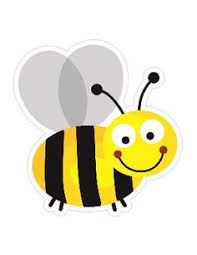 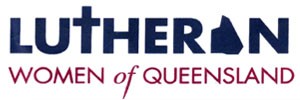 LWQRetreat:Friday 8th to Sunday 10th March, 2019	The James Byrne Centre: 60 James Byrne Drive, HighfieldsREGISTRATION FORMForm must be returned and Early Bird fees paid by 8th February, 2019Registrations will be received until 22nd Feb but must be accompanied by the $20 Late feeRetreat Fees as follows: - All people attending Retreat whether as a member of Lutheran Women of Qld or as a visitor must register. The costs include the use of facilities and administration costs.A $20 fee will be deducted from your refund in the event of a cancellation.Please note: NO male AccommodationAll meals, morning & afternoon teas and suppers will be catered for – this includes day visitors. NO BYO Food.Any dietary requirements must be listed here as a requirement for caterers.Accommodation is in a two storey building with twin-share rooms. Each room has a private vanity. Please indicate if you would prefer ground floor or top storey.Payment Details: Direct Credit to: LWQ-BS&GCZone  BSB: 064167 Account: 00900412 Ref: Surname & InitialCheque or Money Order payable to: LWQ-BS&GCZonePlease post form& Payment details to: Patricia Keddie 135/1 Moore Street Taringa 4068OR Scan and email to: patriciake@bigpond.comI,......................................................hereby apply to participate in the LWQ Retreat at The James Byrne Centre. I declare that LWQ Officers and all others concerned with the Retreat be free from all responsibility what so ever for all accidents/illnesses resulting from my participation in any Retreat Activities. Furthermore, I promise to conduct myself as a Christian and willingly submit to the rules of the Retreat.  I do/do not agree for my photo to be used in LWQ promotional material.SurnameGiven NamesAddressPhoneMobile PhoneEmailCongregationRegistration Description – Please fill in all that applyCostPlease tickFull Registration Friday to Sunday (Incl. All meals &Accommodation)200Saturday to Sunday (Incl. Registration, MT,AT,meals & Accommodation)175Saturday only: (Incl. Registration, MT,AT, Lunch & Dinner)  75Saturday only: (Incl. Registration, MT, AT & Lunch – NO Dinner)  50Sunday only: (Incl.Registration, MT & Lunch)  50Late Fee (If paid after 8th Feb.)  20TOTAL   COSTGround FloorTop StoreySignature:Date: